What’s a Name Worth? 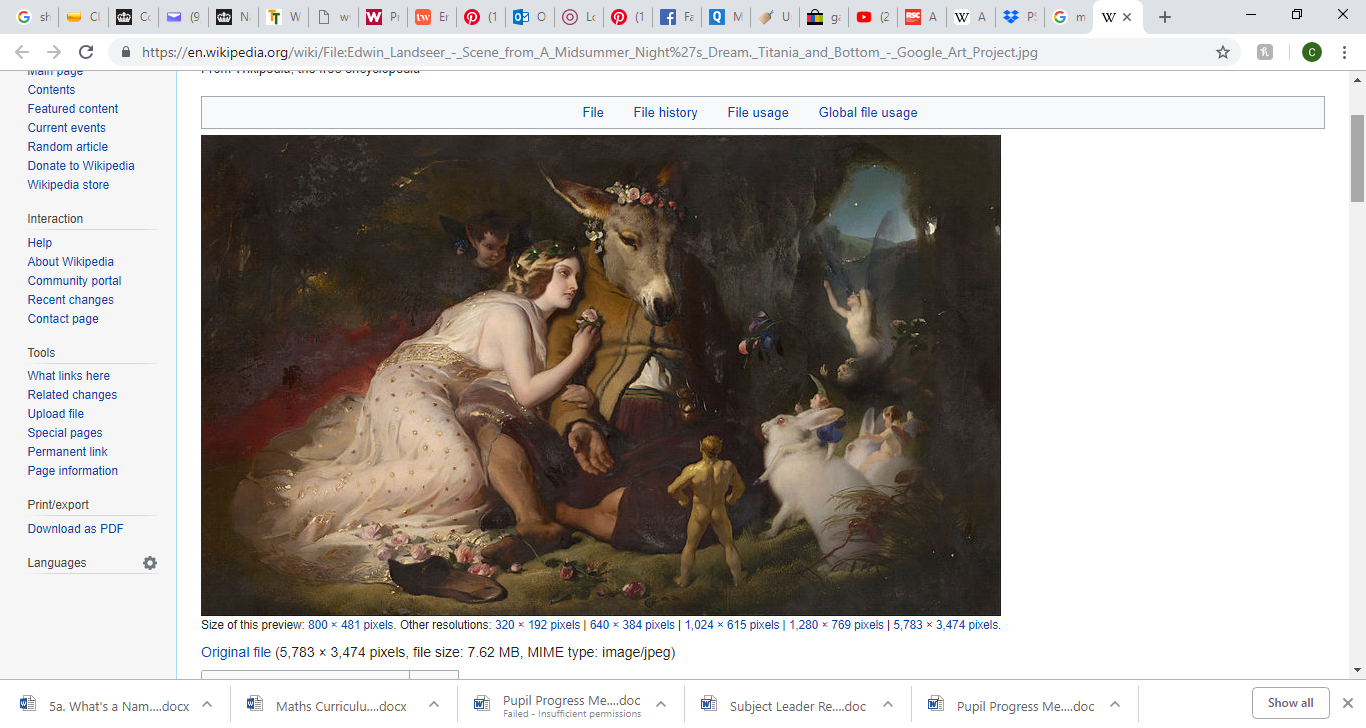 Whose name is worth the most? Whose is name is worth the least?Which two names are worth the most together?